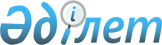 Арқалық қаласының 2010-2012 жылдарға арналған бюджеті туралыҚостанай облысы Арқалық қаласы мәслихатының 2009 жылғы 23 желтоқсандағы № 212 шешімі. Қостанай облысы Арқалық қаласының Әділет басқармасында 2009 жылғы 31 желтоқсанда № 9-3-120 тіркелді

      Қазақстан Республикасының 2008 жылғы 4 желтоқсандағы Бюджеттік кодексінің 75-бабына және Қазақстан Республикасының 2001 жылғы 23 қаңтарындағы "Қазақстан Республикасындағы жергілікті мемлекеттік басқару және өзін-өзі басқару туралы" Заңының 6-бабы 1-тармағы 1) тармақшасына сәйкес, Арқалық қалалық мәслихаты ШЕШТІ:



      1. Арқалық қаласының 2010-2012 жылдарға арналған бюджеті 1, 2, 3-қосымшаларға сәйкес бекітілсін, оның ішінде 2010 жылға келесі көлемде:



      1) кірістер – 2938630,0 мың теңге, оның ішінде:

      салықтық түсімдер – 718291 мың теңге;

      салықтық емес түсімдер – 6700 мың теңге;

      негізгі капиталды сатудан түсетін түсімдер – 0 мың теңге;

      ресми трансферттерден түсетін түсімдер – 2098053,0 мың теңге, оның ішінде субвенция көлемі - 945872 мың теңге;



      2) шығындар – 2915099,4 мың теңге;



      3) таза бюджеттен кредит беру - 11323,0 мың теңге, оның ішінде:

      бюджеттік кредиттер - 11564,0 мың теңге;

      бюджеттік кредиттерді өтеу - 241,0 мың теңге;



      4) қаржылық активтермен операциялары бойынша қалдықтары – 34000 мың теңге;



      5) бюджет дефициті (профициті) – -23692,4 мың теңге;



      6) бюджет дефицитін қаржыландыру (профицитті пайдалану) – 23933,4 мың теңге сомасындағы қарыз алу және бюджет қаражатының пайдаланатын қалдықтары есебінен бюджет дефицитін өтеуді қамтамасыз ету;

      қарыздар түсімі- 11564,0 мың теңге;

      қарыздарды өтеу – 0 мың теңге.

      Ескерту. 1-тармақ жаңа редакцияда - Қостанай облысы Арқалық қаласы мәслихатының 2010.04.21 № 242 (2010 жылғы 1 қаңтардан бастап қолданысқа енгізіледі); өзгерту енгізілді - Қостанай облысы Арқалық қаласы мәслихатының 2009.07.12 № 279 (2010 жылғы 1 қаңтардан бастап қолданысқа енгізіледі); 2010.10.22 № 288 (2010 жылғы 1 қаңтардан бастап қолданысқа енгізіледі); 2010.12.08 № 301 (2010 жылғы 1 қаңтардан бастап қолданысқа енгізіледі) шешімдерімен.



      2. Облыстық бюджеттен алынған 150000,0 мың теңге сомадағы ағымдағы нысаналы трансферттерінің қалалық бюджетте қарастырылғаны ескерілсін:

      бастауыш, негізгі орта және жалпы орта білім беру мемлекеттік мекемелерінің химия кабинеттерін оқу құралдарымен жабдықтау үшін 4000,0 мың теңге сомасында;

      халықтың әлеуметтік жағынан қорғалатын қатарынан шыққан жастарға әлеуметтік көмек көрсетуге 3378,0 мың теңге сомасында;

      сутоғандарды балыққа толтыруға 5000,0 мың теңге сомасында;

      Ұлы Отан соғысына қатысқандар мен мүгедектерге, сонымен қатар оларға теңестірілген тұлғаларға, әскери қызметкерлерге, соның ішінде запасқа қызметтен босатылғандарға (орнынан түскен) біржолғы материалдық көмек төлеуге 1181,0 мың теңге сомасында;

      Арқалық қаласы әкімдігі білім бөлімінің "Жас-Ұлан" балалар мен жасөспірімдер орталығы" мемлекеттік коммуналдық қазыналық кәсіпорынындағы фойесіне, кіру топтарында, спорт залына күрделі жөндеулер жүргізуге 10000,0 мың теңге сомасында;

      № 28 Байтұрсынов көшесі бойындағы тоғыз қабатты тұрғын-үйіндегі лифттік шаруашылықты қалпына келтіруге 8000,0 мың теңге.

      Республикалық бюджеттен алынған жалпы сомадағы 214520,0 мың теңге ағымдағы нысаналы трансферттерінің қалалық бюджетте қарастырылғаны ескерілсін, оның ішінде:

      негізгі орта және жалпы орта білім беру мемлекеттік мекемелерінде физика, химия, биология кабинеттерін оқу құралдарымен жабдықтауға 12291,0 мың теңге сомасында;

      бастауыш, негізгі орта және жалпы орта білім беру мемлекеттік мекемелерінде лингафондық және мультимедиялық кабинеттерін құруға 22164,0 мың теңге сомасында;

      білім берудің мектепке дейінгі ұйымдарын, орта, техникалық және кәсіби, орта білімнен кейінгі білім беру ұйымдарын, біліктілігін арттыру институттарын "Өзін өзі тану" пәні бойынша оқу құралдарымен жабдықтауға 5255,0 мың теңге сомасында;

      Арқалық қаласы әкімдігі білім бөлімінің "Жас-Ұлан" балалар мен жасөспірімдер орталығы" мемлекеттік коммуналдық қазыналық кәсіпорынындағы төтенше жағдайларды жоюға 18275,0 мың теңге;

      өмір сүрудің ең аз мөлшерінің өсуіне байланысты аз қамтылған жанұялардан 18 жасқа дейінгі балаларға мемлекеттік жәрдемақылар және мемлекеттік атаулы көмек төлеуге 33077,0 мың теңге сомасында;

      Ұлы Отан соғысындағы Жеңіске 65 жыл толуына байланысты Ұлы Отан соғысына қатысқандар мен мүгедектердің жолақысын қамтамасыз етуге 268,0 мың теңге;

      Ұлы Отан соғысындағы Жеңіске 65 жыл толуына байланысты Ұлы Отан соғысына қатысқандар мен мүгедектерге біржолғы материалдық көмек төлеуге 7404,0 мың теңге сомасында;

      әлеуметтік жұмыс орындар және жастар тәжірибесі бағдарламасын кеңейтуге 70800,0 мың теңге сомасында;

      жергілікті атқарушы органдардың ветеринария саласындағы бөлімшелерін қамтамасыз етуге 16957,0 мың теңге;

      ауылдық елді мекендердің әлеуметтік сала мамандарын әлеуметтік қолдау шараларын іске асыру үшін 1632,0 мың теңге сомасында;

      эпизоотикаға қарсы іс-шараларды өткізуге 8722,0 мың теңге сомасында;

      Родина ауылын абаттандыру және санитариялық тазартуға 15000,0 мың теңге;

      2010 жылғы қала бюджетінде 11564,0 мың теңге сомасында республикалық бюджеттен қарыздар түсімі қарастырылғаны ескерілсін;

      мемлекеттік коммуналдық тұрғын үй қорының тұрғын үй құрылысына және (немесе) сатып алуға 209180,0 мың теңге сомасында;

      "Қостанай облысы Арқалық қаласындағы Фурманово ауылындағы жер асты көздерінен сумен жабдықтауды қайта құрылымдау" жобасы бойынша 7111,6 мың теңге сомасында 2009 жылғы республикалық бюджеттен бөлінген дамуға арналған қолданылмаған трансферттердің одан әрі қолданылуы қала бюджетінде қарастырылғаны ескерілсін.

      Ескерту. 2-тармақ жаңа редакцияда - Қостанай облысы Арқалық қаласы мәслихатының 2010.04.21 № 242 (2010 жылғы 1 қаңтардан бастап қолданысқа енгізіледі); өзгерту енгізілді - Қостанай облысы Арқалық қаласы мәслихатының 2009.07.12 № 279 (2010 жылғы 1 қаңтардан бастап қолданысқа енгізіледі) шешімдерімен.



      3. 2010 жылға арналған қалалық бюджетте "Республикалық және облыстық бюджеттер, республикалық маңызы бар қала, Астана бюджеттері арасындағы 2008-2010 жылдарға арналған жалпы сипаттағы трансферттердің көлемі туралы" Қазақстан Республикасының 2007 жылғы 27 қарашадағы Заңымен бекітілген жалпы сипаттағы трансферттерді есептеу кезінде қарастырылған әлеуметтік салық және жеке табыс салығының салық салынатын базасының өзгерісін ескере отырып, бюджеттік саладағы еңбекке ақы төлеу қорының өзгеруіне байланысты жалпы сомасы 127978,0 мың теңге облыстық бюджетке нысаналы ағымдағы трансферттер қарастырылған.



      4. Бюджеттік жобаларды (бағдарламаларды) іске асыруға және заңды тұлғалардың жарғылық капиталын қалыптастыруға немесе ұлғайтуға бағытталған бюджеттік бағдарламаларға бөле отырып 2010 жылға арналған қалалық бюджеттің бюджеттік даму бағдарламаларының тізбесі 4-қосымшаға сәйкес бекітілсін.



      5. 2010 жылға арналған бюджетті атқару процесінде секвестрлеуге жатпайтын бюджеттік бағдарламалардың тізбесі 5-қосымшаға сәйкес бекітілсін.



      6. Осы шешім 2010 жылдың 1 қаңтарынан бастап қолданысқа енгізіледі.      Арқалық қалалық мәслихатының

      кезекті Х сессиясының төрағасы             А. Жанбаев      Арқалық қалалық

      мәслихатының хатшысы                       Қ. Ағуанов       КЕЛІСІЛДІ:      "Арқалық қаласы әкімдігінің

      экономика және бюджеттік

      жоспарлау бөлімі" мемлекеттік

      мекемесінің бастығы

      __________ Н. Гайдаренко

      28.12.2009      "Арқалық қаласы әкімдігінің

      қаржы бөлімі" мемлекеттік

      мекемесінің бастығы 

      __________ А. Мұхамбетжанова

      28.12.2009

Мәслихаттың         

2009 жылғы 23 желтоқсандағы  

№ 212 шешіміне 1-қосымша    Арқалық қаласының 2010 жылға арналған бюджеті      Ескерту. 1-қосымша жаңа редакцияда - Қостанай облысы Арқалық қаласы мәслихатының 2010.12.08 № 301 (2010 жылғы 1 қаңтардан бастап қолданысқа енгізіледі) шешімімен.      (мың теңге)

Мәслихаттың         

2009 жылғы 23 желтоқсандағы  

№ 212 шешіміне 2-қосымша    Арқалық қаласының 2011 жылға арналған бюджеті      Ескерту. 2-қосымша жаңа редакцияда - Қостанай облысы Арқалық қаласы мәслихатының 2010.02.11 № 233 шешімімен.

Мәслихаттың          

2009 жылғы 23 желтоқсандағы   

№ 212 шешіміне 3-қосымша     Арқалық қаласының 2012 жылға арналған бюджеті      Ескерту. 3-қосымша жаңа редакцияда - Қостанай облысы Арқалық қаласы мәслихатының 2010.02.11 № 233 шешімімен.

Мәслихаттың        

2009 жылғы 23 желтоқсандағы  

№ 212 шешіміне 4-қосымша    Бюджеттік жобаларды (бағдарламаларды) іске асыруға

және заңды тұлғалардың жарғылық капиталын қалыптастыруға

немесе ұлғайтуға бағытталған бюджеттік бағдарламаларға бөле отырып 2010 жылға арналған қалалық бюджеттің бюджеттік даму бағдарламаларының тізбесі      Ескерту. 4-қосымша жаңа редакцияда - Қостанай облысы Арқалық қаласы мәслихатының 2010.12.08 № 301 (2010 жылғы 1 қаңтардан бастап қолданысқа енгізіледі) шешімімен.

Мәслихаттың        

2009 жылғы 23 желтоқсандағы  

№ 212 шешіміне 5-қосымша    Арқалық қаласының 2010 жылға арналған бюджетінің орындалу барысында секвестрлеуге жатпайтын бюджеттік бағдарламалар тізбесі
					© 2012. Қазақстан Республикасы Әділет министрлігінің «Қазақстан Республикасының Заңнама және құқықтық ақпарат институты» ШЖҚ РМК
				СанатыСанатыСанатыСанаты2010 жылға

нақтыланған

бюджетіСыныбыСыныбыСыныбы2010 жылға

нақтыланған

бюджетіIшкi сыныбыIшкi сыныбы2010 жылға

нақтыланған

бюджетіАтауы2010 жылға

нақтыланған

бюджетіІ.Кiрiстер2938630,01Салықтық түсімдер817225,001Табыс салығы339911,02Жеке табыс салығы339911,003Әлеуметтiк салық320452,01Әлеуметтік салық320452,004Меншiкке салынатын салықтар122513,01Мүлiкке салынатын салықтар65432,03Жер салығы19011,04Көлiк құралдарына салынатын салық34888,05Бірыңғай жер салығы3182,005Тауарларға, жұмыстарға және

қызметтерге салынатын iшкi салықтар29341,02Акциздер3200,03Табиғи және басқа ресурстарды

пайдаланғаны үшiн түсетiн түсiмдер19482,04Кәсiпкерлiк және кәсiби қызметтi

жүргiзгенi үшiн алынатын алымдар5259,05Ойын бизнесіне салық1400,008Заңдық мәнді іс-әрекеттерді жасағаны

және (немесе) оған уәкілеттігі бар

мемлекеттік органдар немесе лауазымды

адамдар құжаттар бергені үшін алынатын

міндетті төлемдер5008,01Мемлекеттік баж5008,02Салықтық емес түсiмдер16309,001Мемлекеттік меншіктен түсетін кірістер7961,01Мемлекеттік кәсіпорындардың таза

кірісі бөлігінің түсімдері61,05Мемлекет меншігіндегі мүлікті жалға

беруден түсетін кірістер7900,002Мемлекеттік бюджеттен

қаржыландырылатын мемлекеттік

мекемелердің тауарларды (жұмыстарды,

қызметтерді) өткізуінен түсетін

түсімдер387,01Мемлекеттік бюджеттен

қаржыландырылатын мемлекеттік

мекемелердің тауарларды (жұмыстарды,

қызметтерді) өткізуінен түсетін

түсімдер387,003Мемлекеттік бюджеттен

қаржыландырылатын мемлекеттік

мекемелер ұйымдастыратын мемлекеттік

сатып алуды өткізуден түсетін ақша

түсімдері (жұмыстарды, қызметтер

көрсетуді) өткізуінен түсетін түсімдер102,01Мемлекеттік бюджеттен

қаржыландырылатын мемлекеттік

мекемелер ұйымдастыратын мемлекеттік

сатып алуды өткізуден түсетін ақша

түсімдері (жұмыстарды, қызметтер

көрсетуді) өткізуінен түсетін түсімдер102,004Мемлекеттік бюджеттен

қаржыландырылатын, сондай-ақ Қазақстан

Республикасы Ұлттық Банкінің

бюджетінен (шығыстар сметасынан)

ұсталатын және қаржыландырылатын

мемлекеттік мекемелер салатын

айыппұлдар, өсімпұлдар, санкциялар,

өндіріп алулар811,01Мұнай секторы ұйымдарынан түсетін

түсімдерді қоспағанда, мемлекеттік

бюджеттен қаржыландырылатын, сондай-ақ

Қазақстан Республикасы Ұлттық Банкінің

бюджетінен (шығыстар сметасынан)

ұсталатын және қаржыландырылатын

мемлекеттік мекемелер салатын

айыппұлдар, өсімпұлдар, санкциялар,

өндіріп алулар811,006Басқа да салықтық емес түсiмдер7048,01Басқа да салық емес түсімдер7048,03Негізгі капиталды сатудан түсетін

түсімдер7043,001Мемлекеттік мекемелерге бекітілген

мемлекеттік мүлікті сату726,01Мемлекеттік мекемелерге бекітілген

мемлекеттік мүлікті сату726,003Жердi және материалдық емес активтердi

сату6317,01Жерді сату2550,02Материалдық емес активтерді сату3767,04Трансферттердің түсімдері2098053,002Мемлекеттiк басқарудың жоғары тұрған

органдарынан түсетiн трансферттер2098053,02Облыстық бюджеттен түсетiн

трансферттер2098053,0Функционалдық топФункционалдық топФункционалдық топФункционалдық топФункционалдық топ2010 жылға

нақтыланған

бюджетіКіші функцияКіші функцияКіші функцияКіші функция2010 жылға

нақтыланған

бюджетіБюджеттік бағдарламалардың әкiмгеріБюджеттік бағдарламалардың әкiмгеріБюджеттік бағдарламалардың әкiмгері2010 жылға

нақтыланған

бюджетіБағдарламаБағдарлама2010 жылға

нақтыланған

бюджетіАтауы2010 жылға

нақтыланған

бюджетіІІ. Шығындар2915099,401Жалпы сипаттағы мемлекеттiк

қызметтер168150,21Мемлекеттiк басқарудың жалпы

функцияларын орындайтын өкiлдi,

атқарушы және басқа органдар145687,2112Аудан (облыстық маңызы бар қала)

мәслихатының аппараты11688,0001Аудан (облыстық маңызы бар қала)

мәслихатының қызметін қамтамасыз

ету жөніндегі қызметтер11688,0122Аудан (облыстық маңызы бар қала)

әкімінің аппараты45509,9001Аудан (облыстық маңызы бар қала)

әкімінің қызметін қамтамасыз ету

жөніндегі қызметтер45509,9123Қаладағы аудан, аудандық маңызы

бар қала, кент, ауыл (село),

ауылдық (селолық) округ әкімінің

аппараты88489,3001Қаладағы аудан, аудандық маңызы

бар қаланың, кент, ауыл (село),

ауылдық (селолық) округ әкімінің

қызметін қамтамасыз ету жөніндегі

қызметтер86033,3023Мемлекеттік органдарды

материалдық-техникалық

жарақтандыру2456,02Қаржылық қызмет13728,0452Ауданның (облыстық маңызы бар

қаланың) қаржы бөлімі13728,0001Аудандық бюджетті орындау және

коммуналдық меншікті (облыстық

манызы бар қала) саласындағы

мемлекеттік саясатты іске асыру

жөніндегі қызметтер11816,0004Біржолғы талондарды беру

жөніндегі жұмысты және біржолғы

талондарды іске асырудан

сомаларды жинаудың толықтығын

қамтамасыз етуді ұйымдастыру927,0011Коммуналдық меншікке түскен

мүлікті есепке алу, сақтау,

бағалау және сату985,05Жоспарлау және статистикалық

қызмет8735,0453Ауданның (облыстық маңызы бар

қаланың) экономика және бюджеттік

жоспарлау бөлімі8735,0001Экономикалық саясатты,

мемлекеттік жоспарлау жүйесін

қалыптастыру және дамыту және

ауданды (облыстық манызы бар

қаланы) басқару саласындағы

мемлекеттік саясатты іске асыру

жөніндегі қызметтер8735,002Қорғаныс5515,01Әскери мұқтаждар3309,0122Аудан (облыстық маңызы бар қала)

әкімінің аппараты3309,0005Жалпыға бірдей әскери міндетті

атқару шеңберіндегі іс-шаралар3309,02Төтенше жағдайлар жөнiндегi

жұмыстарды ұйымдастыру2206,0122Аудан (облыстық маңызы бар қала)

әкімінің аппараты2206,0006Аудан (облыстық маңызы бар қала)

ауқымындағы төтенше жағдайлардың

алдын алу және оларды жою1928,0007Аудандық (қалалық) ауқымдағы дала

өрттерінің, сондай-ақ мемлекеттік

өртке қарсы қызмет органдары

құрылмаған елдi мекендерде

өрттердің алдын алу және оларды

сөндіру жөніндегі іс-шаралар278,003Қоғамдық тәртіп, қауіпсіздік,

құқық, сот, қылмыстық-атқару

қызметі1146,01Құқық қорғау қызметi1146,0458Ауданның (облыстық маңызы бар

қаланың) тұрғын үй-коммуналдық

шаруашылығы, жолаушылар көлігі

және автомобиль жолдары бөлімі1146,0021Елді мекендерде жол жүрісі

қауіпсіздігін қамтамасыз ету1146,004Бiлiм беру1262571,91Мектепке дейiнгi тәрбие және

оқыту93991,5464Ауданның (облыстық маңызы бар

қаланың) білім беру бөлімі93991,5009Мектепке дейінгі тәрбие

ұйымдарынің қызметін қамтамасыз

ету93991,52Бастауыш, негізгі орта және жалпы

орта білім беру1127961,9464Ауданның (облыстық маңызы бар

қаланың) білім беру бөлімі1127961,9003Жалпы білім беру1055588,3006Балаларға қосымша білім беру72373,69Бiлiм беру саласындағы өзге де

қызметтер40618,5464Ауданның (облыстық маңызы бар

қаланың) білім беру бөлімі29839,5001Жергілікті деңгейде білім беру

саласындағы мемлекеттік саясатты

іске асыру жөніндегі қызметтер6523,5005Ауданның (аудандық маңызы бар

қаланың) мемлекеттік білім беру

мекемелер үшін оқулықтар мен

оқу-әдiстемелiк кешендерді сатып

алу және жеткізу5041,0011Өңірлік жұмыспен қамту және

кадрларды қайта даярлау

стратегиясын іске асыру

шеңберінде білім беру

объектілерін күрделі, ағымды

жөндеу18275,0472Ауданның (облыстық маңызы бар

қаланың) құрылыс, сәулет және

қала құрылысы бөлімі10779,0037Білім беру объектілерін салу және

реконструкциялау10779,006Әлеуметтiк көмек және әлеуметтiк

қамсыздандыру336053,62Әлеуметтiк көмек315570,6451Ауданның (облыстық маңызы бар

қаланың) жұмыспен қамту және

әлеуметтік бағдарламалар бөлімі315570,6002Еңбекпен қамту бағдарламасы83857,0005Мемлекеттік атаулы әлеуметтік

көмек32226,0006Тұрғын үй көмегі105976,0007Жергілікті өкілетті органдардың

шешімі бойынша азаматтардың

жекелеген топтарына әлеуметтік

көмек7771,0010Үйден тәрбиеленіп оқытылатын

мүгедек балаларды материалдық

қамтамасыз ету2400,0013Белгіленген тұрғылықты жері жоқ

тұлғаларды әлеуметтік бейімдеу6650,0014Мұқтаж азаматтарға үйде

әлеуметтiк көмек көрсету13403,601618 жасқа дейінгі балаларға

мемлекеттік жәрдемақылар52409,0017Мүгедектерді оңалту жеке

бағдарламасына сәйкес, мұқтаж

мүгедектерді міндетті гигиеналық

құралдарымен қамтамасыз етуге

және ымдау тілі мамандарының,

жеке көмекшілердің қызмет көрсету2289,0019Ұлы Отан соғысындағы Жеңістің 65

жылдығына орай Ұлы Отан соғысының

қатысушылары мен мүгедектеріне

Тәуелсіз Мемлекеттер Достастығы

елдері бойынша, Қазақстан

Республикасының аумағы бойынша

жол жүруін, сондай-ақ оларға және

олармен бірге жүретін адамдарға

Мәскеу, Астана қалаларында

мерекелік іс-шараларға қатысуы

үшін тамақтануына, тұруына, жол

жүруіне арналған шығыстарын

төлеуді қамтамасыз ету6,0020Ұлы Отан соғысындағы Жеңістің 65

жылдығына орай Ұлы Отан соғысының

қатысушылары мен мүгедектеріне,

сондай-ақ оларға теңестірілген,

оның ішінде майдандағы армия

құрамына кірмеген, 1941 жылғы 22

маусымнан бастап 1945 жылғы 3

қыркүйек аралығындағы кезеңде

әскери бөлімшелерде, мекемелерде,

әскери-оқу орындарында әскери

қызметтен өткен, запасқа

босатылған (отставка), "1941-1945

жж. Ұлы Отан соғысында Германияны

жеңгенi үшiн" медалімен немесе

"Жапонияны жеңгені үшін"

медалімен марапатталған әскери

қызметшілерге, Ұлы Отан соғысы

жылдарында тылда кемінде алты ай

жұмыс істеген (қызметте болған)

адамдарға біржолғы материалдық

көмек төлеу8583,09Әлеуметтiк көмек және әлеуметтiк

қамтамасыз ету салаларындағы өзге

де қызметтер20483,0451Ауданның (облыстық маңызы бар

қаланың) жұмыспен қамту және

әлеуметтік бағдарламалар бөлімі20483,0001Жергілікті деңгейде халық үшін

әлеуметтік бағдарламаларды

жұмыспен қамтуды қамтамасыз етуді

іске асыру саласындағы

мемлекеттік саясатты іске асыру

жөніндегі қызметтер19563,0011Жәрдемақыларды және басқа да

әлеуметтік төлемдерді есептеу,

төлеу мен жеткізу бойынша

қызметтерге ақы төлеу920,007Тұрғын үй-коммуналдық шаруашылық595041,01Тұрғын үй шаруашылығы213029,0458Ауданның (облыстық маңызы бар

қаланың) тұрғын үй-коммуналдық

шаруашылығы, жолаушылар көлігі

және автомобиль жолдары бөлімі7903,0003Мемлекеттік тұрғын үй қорының

сақталуын ұйымдастыру7903,0472Ауданның (облыстық маңызы бар

қаланың) құрылыс, сәулет және

қала құрылысы бөлімі205126,0003Мемлекеттік коммуналдық тұрғын үй

қорының тұрғын үй құрылысы және

(немесе) сатып алу205126,02Коммуналдық шаруашылық355780,0458Ауданның (облыстық маңызы бар

қаланың) тұрғын үй-коммуналдық

шаруашылығы, жолаушылар көлігі

және автомобиль жолдары бөлімі132140,0026Ауданның (облыстық маңызы бар

қаланың) коммуналдық меншігіндегі

жылу жүйелерін қолдануды

ұйымдастыру132140,0472Ауданның (облыстық маңызы бар

қаланың) құрылыс, сәулет және

қала құрылысы бөлімі223640,0014Өңірлік жұмыспен қамту және

кадрларды қайта даярлау

стратегиясын іске асыру

шеңберінде инженерлік

коммуникациялық инфрақұрылымды

дамыту223640,03Елді-мекендерді көркейту26232,0458Ауданның (облыстық маңызы бар

қаланың) тұрғын үй-коммуналдық

шаруашылығы, жолаушылар көлігі

және автомобиль жолдары бөлімі26146,0015Елдi мекендердегі көшелердi

жарықтандыру10793,0016Елдi мекендердiң санитариясын

қамтамасыз ету3193,0017Жерлеу орындарын күтiп-ұстау және

туысы жоқтарды жерлеу2161,0018Елдi мекендердi абаттандыру және

көгалдандыру9999,0123Қаладағы аудан, аудандық маңызы

бар қала, кент, ауыл (село),

ауылдық (селолық) округ әкімінің

аппараты86,0008Елді мекендерде көшелерді

жарықтандыру86,008Мәдениет, спорт, туризм және

ақпараттық кеңістiк85531,01Мәдениет саласындағы қызмет47719,0455Ауданның (облыстық маңызы бар

қаланың) мәдениет және тілдерді

дамыту бөлімі34480,0003Мәдени-демалыс жұмысын қолдау34480,0472Ауданның (облыстық маңызы бар

қаланың) құрылыс, сәулет және

қала құрылысы бөлімі13239,0011Мәдениет объектілерін дамыту13239,02Спорт11759,0465Ауданның (облыстық маңызы бар

қаланың) дене шынықтыру және

спорт бөлімі11759,0005Ұлттық және бұқаралық спорт

түрлерін дамыту6553,0006Аудандық (облыстық маңызы бар

қалалық) деңгейде спорттық

жарыстар өткiзу1305,0007Әртүрлi спорт түрлерi бойынша

аудан (облыстық маңызы бар қала)

құрама командаларының мүшелерiн

дайындау және олардың облыстық

спорт жарыстарына қатысуы3901,03Ақпараттық кеңiстiк15854,0455Ауданның (облыстық маңызы бар

қаланың) мәдениет және тілдерді

дамыту бөлімі13083,0006Аудандық (қалалық)

кiтапханалардың жұмыс iстеуi11377,0007Мемлекеттік тілді және Қазақстан

халықтарының басқа да тілдерін

дамыту1706,0456Ауданның (облыстық маңызы бар

қаланың) ішкі саясат бөлімі2771,0005Телерадио хабарларын тарату

арқылы мемлекеттік ақпараттық

саясатты жүргізу жөніндегі

қызметтер2771,09Мәдениет, спорт, туризм және

ақпараттық кеңiстiктi ұйымдастыру

жөнiндегi өзге де қызметтер10199,0455Ауданның (облыстық маңызы бар

қаланың) мәдениет және тілдерді

дамыту бөлімі4260,0001Жергілікті деңгейде тілдерді және

мәдениетті дамыту саласындағы

мемлекеттік саясатты іске асыру

жөніндегі қызметтер4260,0456Ауданның (облыстық маңызы бар

қаланың) ішкі саясат бөлімі3278,0001Жергілікті деңгейде аппарат,

мемлекеттілікті нығайту және

азаматтардың әлеуметтік

сенімділігін қалыптастыруда

мемлекеттік саясатты іске асыру

жөніндегі қызметтер3278,0465Ауданның (облыстық маңызы бар

қаланың) дене шынықтыру және

спорт бөлімі2661,0001Жергілікті деңгейде дене

шынықтыру және спорт саласындағы

мемлекеттік саясатты іске асыру

жөніндегі қызметтер2661,010Ауыл, су, орман, балық

шаруашылығы, ерекше қорғалатын

табиғи аумақтар, қоршаған ортаны

және жануарлар дүниесін қорғау,

жер қатынастары234776,71Ауыл шаруашылығы15682,0474Ауданның (облыстық маңызы бар

қаланың) ауыл шаруашылығы және

ветеринария бөлімі15682,0001Жергілікті деңгейде ауыл

шаруашылығы және ветеринария

саласындағы мемлекеттік саясатты

іске асыру жөніндегі қызметтер12735,0004Мемлекеттік органдарды

материалдық-техникалық

жарақтандыру360,0007Қаңғыбас иттер мен мысықтарды

аулауды және жоюды ұйымдастыру559,0099Республикалық бюджеттен берілетін

нысаналы трансферттер есебiнен

ауылдық елді мекендер саласының

мамандарын әлеуметтік қолдау

шараларын іске асыру2028,02Су шаруашылығы189147,7472Ауданның (облыстық маңызы бар

қаланың) құрылыс, сәулет және

қала құрылысы бөлімі189147,7012Сумен жабдықтау жуйесінің дамуы189147,76Жер қатынастары6225,0463Ауданның (облыстық маңызы бар

қаланың) жер қатынастары бөлімі6225,0001Аудан (облыстық манызы бар қала)

аумағында жер қатынастарын реттеу

саласындағы мемлекеттік саясатты

іске асыру жөніндегі қызметтер4986,0006Аудандық маңызы бар қалалардың,

кенттердiң, ауылдардың

(селолардың), ауылдық (селолық)

округтердiң шекарасын белгiлеу

кезiнде жүргiзiлетiн жерге

орналастыру1239,09Ауыл, су, орман, балық

шаруашылығы және қоршаған ортаны

қорғау мен жер қатынастары

саласындағы өзге де қызметтер23722,0123Қаладағы аудан, аудандық маңызы

бар қала, кент, ауыл (село),

ауылдық (селолық) округ әкімінің

аппараты15000,0019Өңірлік жұмыспен қамту және

кадрларды қайта даярлау

стратегиясын іске асыру

шеңберінде ауылдарда (селоларда),

ауылдық (селолық) округтерде

әлеуметтік жобаларды қаржыландыру15000,0474Ауданның (облыстық маңызы бар

қаланың) ауыл шаруашылығы және

ветеринария бөлімі8722,0013Эпизоотияға қарсы іс-шаралар

жүргізу8722,011Өнеркәсіп, сәулет, қала құрылысы

және құрылыс қызметі7737,02Сәулет, қала құрылысы және

құрылыс қызметі7737,0472Ауданның (облыстық маңызы бар

қаланың) құрылыс, сәулет және

қала құрылысы бөлімі7737,0001Жергілікті деңгейде құрылыс,

сәулет және қала құрылысы

саласындағы мемлекеттік саясатты

іске асыру жөніндегі қызметтер7737,012Көлiк және коммуникация115210,01Автомобиль көлiгi115210,0123Қаладағы аудан, аудандық маңызы

бар қала, кент, ауыл (село),

ауылдық (селолық) округ әкімінің

аппараты126,0013Аудандық маңызы бар қалаларда,

кенттерде, ауылдарда (селоларда),

ауылдық (селолық) округтерде

автомобиль жолдарының жұмыс

істеуін қамтамасыз ету126,0458Ауданның (облыстық маңызы бар

қаланың) тұрғын үй-коммуналдық

шаруашылығы, жолаушылар көлігі

және автомобиль жолдары бөлімі115084,0022Көлік инфрақұрылымын дамыту97182,0023Автомобиль жолдарының жұмыс

істеуін қамтамасыз ету17902,013Басқалар33712,03Кәсiпкерлiк қызметтi қолдау және

бәсекелестікті қорғау5774,0469Ауданның (облыстық маңызы бар

қаланың) кәсіпкерлік бөлімі5774,0001Жергілікті деңгейде кәсіпкерлік

пен өнеркәсіпті дамыту

саласындағы мемлекеттік саясатты

іске асыру жөніндегі қызметтер5484,0003Кәсіпкерлік қызметті қолдау290,09Басқалар27938,0452Ауданның (облыстық маңызы бар

қаланың) қаржы бөлімі20709,0012Ауданның (облыстық маңызы бар

қаланың) жергілікті атқарушы

органының резерві20709,0458Ауданның (облыстық маңызы бар

қаланың) тұрғын үй-коммуналдық

шаруашылығы, жолаушылар көлігі

және автомобиль жолдары бөлімі7229,0001Жергілікті деңгейде тұрғын

үй-коммуналдық шаруашылығы,

жолаушылар көлігі және автомобиль

жолдары саласындағы мемлекеттік

саясатты іске асыру жөніндегі

қызметтер7229,015Трансферттер69655,01Ресми трансферттер69655,0452Ауданның (облыстық маңызы бар

қаланың) қаржы бөлімі69655,0006Нысаналы пайдаланылмаған (толық

пайдаланылмаған) трансферттерді

қайтару5666,0020Бюджет саласындағы еңбекақы төлеу

қорының өзгеруіне байланысты

жоғары тұрған бюджеттерге

берлетін ағымдағы нысаналы

трансферттер63989,0IІІ. Таза бюджеттік несиелеу11323,010Ауыл, су, орман, балық

шаруашылығы, ерекше қорғалатын

табиғи аумақтар, қоршаған ортаны

және жануарлар дүниесін қорғау,

жер қатынастары11564,01Ауыл шаруашылығы11564,0474Ауданның (облыстық маңызы бар

қаланың) ауыл шаруашылығы және

ветеринария бөлімі11564,0009Ауылдық елді мекендердің

әлеуметтік саласының мамандарын

әлеуметтік қолдау шараларын іске

асыру үшін бюджеттік кредиттер11564,05Бюджеттік кредиттерді өтеу241,001Бюджеттік кредиттерді өтеу241,01Мемлекеттік бюджеттен берілген

бюджеттік кредиттерді өтеу241,013Жеке тұлғаларға жергілікті

бюджеттен берілген бюджеттік

кредиттерді өтеу241,0ІV. Қаржылық активтермен

операциялары бойынша қалдықтары35900,013Басқалар35900,09Басқалар35900,0452Ауданның (облыстық маңызы бар

қаланың) қаржы бөлімі35900,0014Заңды тұлғалардың жарғылық

капиталын қалыптастыру немесе

ұлғайту35900,0V. Бюджет дефициті (профициті)-23692,4VI. Бюджет дефицитін қаржыландыру

(профицитті пайдалану)23692,47Қарыздар түсімі11564,001Мемлекеттік ішкі қарыздар11564,02Қарыз алу келісім-шарттары11564,003Ауданның (облыстық маңызы бар

қаланың) жергілікті атқарушы

органы алатын қарыздар11564,016Қарыздарды өтеу241,01Қарыздарды өтеу241,0452Ауданның (облыстық маңызы бар

қаланың) қаржы бөлімі241,0008Жергілікті атқарушы органның

жоғары тұрған бюджет алдындағы

борышын өтеу241,008Бюджет қаражат қалдығының

қозғалысы12369,401Бюджет қаражатының қалдығы12369,41Бюджет қаражатының бос қалдығы12369,4СанатыСанатыСанатыСанаты2011

жылға

бекітілген

бюджетіСыныбыСыныбыСыныбы2011

жылға

бекітілген

бюджетіIшкi сыныбы Iшкi сыныбы 2011

жылға

бекітілген

бюджетіАтауы2011

жылға

бекітілген

бюджетіІ. Кiрiстер2252314,01Салықтық түсімдер720142,001Табыс салығы319561,02Жеке табыс салығы319561,003Әлеуметтiк салық268118,01Әлеуметтік салық268118,004Меншiкке салынатын салықтар98243,01Мүлiкке салынатын салықтар54740,03Жер салығы16974,04Көлiк құралдарына салынатын салық24255,05Бірыңғай жер салығы2274,005Тауарларға, жұмыстарға және қызметтер

көрсетуге салынатын iшкi салықтар30195,02Акциздер3456,03Табиғи және басқа ресурстарды

пайдаланғаны үшiн түсетiн түсiмдер21041,04Кәсiпкерлiк және кәсiби қызметтi

жүргiзгенi үшiн алынатын алымдар4780,05Құмар ойын бизнеске салық918,008Заңдық мәнді іс-әрекеттерді жасағаны және

(немесе) құжаттар бергені үшін оған

уәкілеттігі бар мемлекеттік органдар

немесе лауазымды адамдар алатын міндетті

төлемдер4025,01Мемлекеттік баж салығы4025,02Салықтық емес түсiмдер7236,001Мемлекет меншігінен түсетін түсімдер7236,05Мемлекет меншігіндегі мүлікті жалға

беруден түсетін кірістер7236,03Негізгі капиталды сатудан түсетін

түсімдер0,04Трансферттердің түсімдері1524936,002Мемлекеттiк басқарудың жоғары тұрған

органдарынан түсетiн трансферттер1524936,02Облыстық бюджеттен түсетiн трансферттер1524936,0Функционалдық топФункционалдық топФункционалдық топФункционалдық топФункционалдық топ2011

жылға

бекітілген

бюджетКіші функцияКіші функцияКіші функцияКіші функция2011

жылға

бекітілген

бюджетБюджеттік бағдарламалардың әкiмгеріБюджеттік бағдарламалардың әкiмгеріБюджеттік бағдарламалардың әкiмгері2011

жылға

бекітілген

бюджетБағдарламаБағдарлама2011

жылға

бекітілген

бюджетАтауы2011

жылға

бекітілген

бюджетІІ. Шығындар2252314,001Жалпы сипаттағы мемлекеттiк қызметтер191101,01Мемлекеттiк басқарудың жалпы

функцияларын орындайтын өкiлдi,

атқарушы және басқа органдар161637,0112Аудан (облыстық маңызы бар қала)

мәслихатының аппараты14696,0001Аудан (облыстық маңызы бар қала)

мәслихатының қызметін қамтамасыз ету

жөніндегі қызметтер14696,0122Аудан (облыстық маңызы бар қала)

әкімінің аппараты52274,0001Аудан (облыстық маңызы бар қала)

әкімінің қызметін қамтамасыз ету

жөніндегі қызметтер52274,0123Қаладағы аудан, аудандық маңызы бар

қала, кент, ауыл (село), ауылдық

(селолық) округ әкімінің аппараты94667,0001Қаладағы аудан, аудандық маңызы бар

қаланың, кент, ауыл (село), ауылдық

(селолық) округ әкімінің қызметін

қамтамасыз ету жөніндегі қызметтер94667,02Қаржылық қызмет17640,0452Ауданның (облыстық маңызы бар

қаланың) қаржы бөлімі17640,0001Аудандық бюджетті орындау және

коммуналдық меншікті (облыстық маңызы

бар қала) саласындағы мемлекеттік

саясатты іске асыру жөніндегі

қызметтер15366,0004Біржолғы талондарды беру жөніндегі

жұмысты және біржолғы талондарды іске

асырудан сомаларды жинаудың

толықтығын қамтамасыз етуді

ұйымдастыру1102,0011Коммуналдық меншікке түскен мүлікті

есепке алу, сақтау, бағалау және сату1172,05Жоспарлау және статистикалық қызмет11824,0453Ауданның (облыстық маңызы бар

қаланың) экономика және бюджеттік

жоспарлау бөлімі11824,0001Экономикалық саясатты, мемлекеттік

жоспарлау жүйесін қалыптастыру және

дамыту және ауданды (облыстық маңызы

бар қаланы) басқару саласындағы

мемлекеттік саясатты іске асыру

жөніндегі қызметтер11824,002Қорғаныс5786,01Әскери мұқтаждар3608,0122Аудан (облыстық маңызы бар қала)

әкімінің аппараты3608,0005Жалпыға бірдей әскери міндетті атқару

шеңберіндегі іс-шаралар3608,02Төтенше жағдайлар жөнiндегi

жұмыстарды ұйымдастыру2178,0122Аудан (облыстық маңызы бар қала)

әкімінің аппараты2178,0006Аудан (облыстық маңызы бар қала)

ауқымындағы төтенше жағдайлардың

алдын алу және оларды жою2178,003Қоғамдық тәртіп, қауіпсіздік, құқық,

сот, қылмыстық-атқару қызметі1272,01Құқық қорғау қызметi1272,0458Ауданның (облыстық маңызы бар

қаланың) тұрғын үй-коммуналдық

шаруашылығы, жолаушылар көлігі және

автомобиль жолдары бөлімі1272,0021Елді мекендерде жол жүрісі

қауіпсіздігін қамтамасыз ету1272,004Бiлiм беру1512207,01Мектепке дейiнгi тәрбие және оқыту116262,0464Ауданның (облыстық маңызы бар

қаланың) білім беру бөлімі116262,0009Мектепке дейінгі тәрбие ұйымдарының

қызметін қамтамасыз ету116262,02Бастауыш, негізгі орта және жалпы

орта білім беру1379962,0464Ауданның (облыстық маңызы бар

қаланың) білім беру бөлімі1379962,0003Жалпы білім беру1283806,0006Балалар үшін қосымша білім беру96156,09Бiлiм беру саласындағы өзге де

қызметтер15983,0464Ауданның (облыстық маңызы бар

қаланың) білім беру бөлімі15983,0001Жергілікті деңгейде білім беру

саласындағы мемлекеттік саясатты іске

асыру жөніндегі қызметтер7471,0005Ауданның (аудандық маңызы бар

қаланың) мемлекеттік білім беру

мекемелер үшін оқулықтар мен

оқу-әдiстемелiк кешендерді сатып алу

және жеткізу6778,0007Аудандық (қалалық) ауқымдағы мектеп

олимпиадаларын және мектептен тыс

іс-шараларды өткiзу1734,006Әлеуметтiк көмек және әлеуметтiк

қамсыздандыру305416,02Әлеуметтiк көмек279391,0451Ауданның (облыстық маңызы бар

қаланың) жұмыспен қамту және

әлеуметтік бағдарламалар бөлімі279391,0002Еңбекпен қамту бағдарламасы31288,0005Мемлекеттік атаулы әлеуметтік көмек27523,0006Тұрғын үй көмегі147502,0007Жергілікті өкілетті органдардың

шешімі бойынша азаматтардың жекелеген

топтарына әлеуметтік көмек8196,0010Үйден тәрбиеленіп оқытылатын мүгедек

балаларды материалдық қамтамасыз ету2747,0013Белгіленген тұрғылықты жері жоқ

тұлғаларды әлеуметтік бейімдеу7952,0014Мұқтаж азаматтарға үйде әлеуметтiк

көмек көрсету16551,001618 жасқа дейінгі балаларға

мемлекеттік жәрдемақылар34411,0017Мүгедектерді оңалту жеке

бағдарламасына сәйкес, мұқтаж

мүгедектерді міндетті гигиеналық

құралдарымен қамтамасыз етуге және

ымдау тілі мамандарының, жеке

көмекшілердің қызмет көрсету3221,09Әлеуметтiк көмек және әлеуметтiк

қамтамасыз ету салаларындағы өзге де

қызметтер26025,0451Ауданның (облыстық маңызы бар

қаланың) жұмыспен қамту және

әлеуметтік бағдарламалар бөлімі26025,0001Жұмыспен қамту және әлеуметтік

бағдарламалар бөлімінің қызметін

қамтамасыз ету25031,0011Жергілікті деңгейде облыстың жұмыспен

қамтуды қамтамасыз ету және үшін

әлеуметтік бағдарламаларды іске асыру

саласындағы мемлекеттік саясатты іске

асыру жөніндегі қызметтер994,007Тұрғын үй-коммуналдық шаруашылық65702,02Коммуналдық шаруашылық26611,0458Ауданның (облыстық маңызы бар

қаланың) тұрғын үй-коммуналдық

шаруашылығы, жолаушылар көлігі және

автомобиль жолдары бөлімі26611,0026Ауданның (облыстық маңызы бар

қаланың) коммуналдық меншігіндегі

жылу жүйелерін қолдануды ұйымдастыру26611,03Елді-мекендерді көркейту39091,0458Ауданның (облыстық маңызы бар

қаланың) тұрғын үй-коммуналдық

шаруашылығы, жолаушылар көлігі және

автомобиль жолдары бөлімі39091,0015Елдi мекендердегі көшелердi

жарықтандыру10245,0016Елдi мекендердiң санитариясын

қамтамасыз ету8500,0017Жерлеу орындарын күтiп-ұстау және

туысы жоқтарды жерлеу2689,0018Елдi мекендердi абаттандыру және

көгалдандыру17657,008Мәдениет, спорт, туризм және

ақпараттық кеңістiк94219,01Мәдениет саласындағы қызмет45414,0455Ауданның (облыстық маңызы бар

қаланың) мәдениет және тілдерді

дамыту бөлімі45414,0003Мәдени-демалыс жұмысын қолдау45414,02Спорт15395,0465Ауданның (облыстық маңызы бар

қаланың) дене шынықтыру және спорт

бөлімі15395,0005Ұлттық және бұқаралық спорт түрлерін

дамыту8857,0006Аудандық (облыстық маңызы бар

қалалық) деңгейде спорттық жарыстар

өткiзу1411,0007Әртүрлi спорт түрлерi бойынша аудан

(облыстық маңызы бар қала) құрама

командаларының мүшелерiн дайындау

және олардың облыстық спорт

жарыстарына қатысуы5127,03Ақпараттық кеңiстiк19002,0455Ауданның (облыстық маңызы бар

қаланың) мәдениет және тілдерді

дамыту бөлімі15771,0006Аудандық (қалалық) кiтапханалардың

жұмыс iстеуi13757,0007Мемлекеттік тілді және Қазақстан

халықтарының басқа да тілдерін дамыту2014,0456Ауданның (облыстық маңызы бар

қаланың) ішкі саясат бөлімі3231,0005Телерадиохабарлары арқылы мемлекеттік

ақпараттық саясат жүргізу бойынша

қызметтер3231,09Мәдениет, спорт, туризм және

ақпараттық кеңiстiктi ұйымдастыру

жөнiндегi өзге де қызметтер14408,0455Ауданның (облыстық маңызы бар

қаланың) мәдениет және тілдерді

дамыту бөлімі5494,0001Жергілікті деңгейде тілдерді және

мәдениетті дамыту саласындағы

мемлекеттік саясатты іске асыру

жөніндегі қызметтер5494,0456Ауданның (облыстық маңызы бар

қаланың) ішкі саясат бөлімі4723,0001Жергілікті деңгейде аппарат,

мемлекеттілікті нығайту және

азаматтардың әлеуметтік сенімділігін

қалыптастыруда мемлекеттік саясатты

іске асыру жөніндегі қызметтер4220,0003Жастар саясаты саласындағы өңірлік

бағдарламаларды iске асыру503,0465Ауданның (облыстық маңызы бар

қаланың) дене шынықтыру және спорт

бөлімі4191,0001Жергілікті деңгейде дене шынықтыру

және спорт саласындағы мемлекеттік

саясатты іске асыру жөніндегі

қызметтер4191,010Ауыл, су, орман, балық шаруашылығы,

ерекше қорғалатын табиғи аумақтар,

қоршаған ортаны және жануарлар

дүниесін қорғау, жер қатынастары18044,01Ауыл шаруашылығы11384,0474Ауданның (облыстық маңызы бар

қаланың) ауыл шаруашылығы және

ветеринария бөлімі11384,0001Жергілікті деңгейде ветеринария

саласындағы мемлекеттік саясатты іске

асыру жөніндегі қызметтер11384,06Жер қатынастары6660,0463Ауданның (облыстық маңызы бар

қаланың) жер қатынастары бөлімі6660,0001Аудан (облыстық маңызы бар қала)

аумағында жер қатынастарын реттеу

саласындағы мемлекеттік саясатты іске

асыру жөніндегі қызметтер6660,011Өнеркәсіп, сәулет, қала құрылысы және

құрылыс қызметі11519,02Сәулет, қала құрылысы және құрылыс

қызметі11519,0472Ауданның (облыстық маңызы бар

қаланың) құрылыс, сәулет және қала

құрылысы бөлімі11519,0001Құрылыс, сәулет және қала құрылысы

бөлімінің қызметін қамтамасыз ету

жөніндегі қызметтер11519,012Көлiк және коммуникация20136,01Автомобиль көлiгi20136,0123Қаладағы аудан, аудандық маңызы бар

қала, кент, ауыл (село), ауылдық

(селолық) округ әкімінің аппараты136,0013Аудандық маңызы бар қалаларда,

кенттерде, ауылдарда (селоларда),

ауылдық (селолық) округтерде

автомобиль жолдарының жұмыс істеуін

қамтамасыз ету136,0458Ауданның (облыстық маңызы бар

қаланың) тұрғын үй-коммуналдық

шаруашылығы, жолаушылар көлігі және

автомобиль жолдары бөлімі20000,0023Автомобиль жолдарының жұмыс істеуін

қамтамасыз ету20000,013Басқалар26912,03Кәсiпкерлiк қызметтi қолдау және

бәсекелестікті қорғау7281,0469Ауданның (облыстық маңызы бар

қаланың) кәсіпкерлік бөлімі7281,0001Жергілікті деңгейде кәсіпкерлік пен

өнер кәсіпті дамыту саласындағы

мемлекеттік саясатты іске асыру

жөніндегі қызметтер6954,0003Кәсіпкерлік қызметті қолдау327,09Басқалар19631,0452Ауданның (облыстық маңызы бар

қаланың) қаржы бөлімі10755,0012Ауданның (облыстық маңызы бар

қаланың) жергілікті атқарушы

органының резерві10755,0458Ауданның (облыстық маңызы бар

қаланың) тұрғын үй-коммуналдық

шаруашылығы, жолаушылар көлігі және

автомобиль жолдары бөлімі8876,0001Жергілікті деңгейде тұрғын

үй-коммуналдық шаруашылығы,

жолаушылар көлігі және автомобиль

жолдары саласындағы мемлекеттік

саясатты іске асыру жөніндегі

қызметтер8876,015Трансферттер0,01Ресми трансферттер0,0452Ауданның (облыстық маңызы бар

қаланың) қаржы бөлімі0,0006Нысаналы пайдаланылмаған (толық

пайдаланылмаған) трансферттерді

қайтару0,0020Бюджет саласындағы еңбекақы төлеу

қорының өзгеруіне байланысты жоғары

тұрған бюджеттерге берілетін ағымдағы

нысаналы трансферттер0,0IІІ. Таза бюджеттік несиелеу0,0ІV. Қаржылық активтермен операциялары

бойынша қалдықтары0,013Басқалар0,09Басқалар0,0452Ауданның (облыстық маңызы бар

қаланың) қаржы бөлімі0,0014Заңды тұлғалардың жарғылық капиталын

ұлғайту және қалыптастыру0,0V. Бюджет дефициті (профициті)0,0VI. Бюджет дефицитін қаржыландыру

(профицитті пайдалану)0,008Бюджет қаражат қалдығының қозғалысы0,001Бюджет қаражатының қалдығы0,01Бюджет қаражатының бос қалдығы0,0СанатыСанатыСанатыСанаты2012

жылға

бекітілген

бюджетіСыныбыСыныбыСыныбы2012

жылға

бекітілген

бюджетіIшкi сыныбыIшкi сыныбы2012

жылға

бекітілген

бюджетіАтауы2012

жылға

бекітілген

бюджетіІ. Кiрiстер2503596,01Салықтық түсімдер723443,001Табыс салығы320949,02Жеке табыс салығы320949,003Әлеуметтiк салық269244,01Әлеуметтік салық269244,004Меншiкке салынатын салықтар98828,01Мүлiкке салынатын салықтар55066,03Жер салығы17074,04Көлiк құралдарына салынатын салық24400,05Бірыңғай жер салығы2288,005Тауарларға, жұмыстарға және қызметтер

көрсетуге салынатын iшкi салықтар30374,02Акциздер3477,03Табиғи және басқа ресурстарды

пайдаланғаны үшiн түсетiн түсiмдер21166,04Кәсiпкерлiк және кәсiби қызметтi

жүргiзгенi үшiн алынатын алымдар4808,05Құмар ойын бизнеске салық923,008Заңдық мәнді іс-әрекеттерді жасағаны

және (немесе) құжаттар бергені үшін оған

уәкілеттігі бар мемлекеттік органдар

немесе лауазымды адамдар алатын міндетті

төлемдер4048,01Мемлекеттік баж салығы4048,02Салықтық емес түсiмдер7279,001Мемлекет меншігінен түсетін түсімдер7279,05Мемлекет меншігіндегі мүлікті жалға

беруден түсетін кірістер7279,03Негізгі капиталды сатудан түсетін

түсімдер0,04Трансферттердің түсімдері1772874,002Мемлекеттiк басқарудың жоғары тұрған

органдарынан түсетiн трансферттер1772874,02Облыстық бюджеттен түсетiн трансферттер1772874,0Функционалдық топФункционалдық топФункционалдық топФункционалдық топФункционалдық топ2012

жылға

бекітілген

бюджетКіші функцияКіші функцияКіші функцияКіші функция2012

жылға

бекітілген

бюджетБюджеттік бағдарламалардың әкiмгеріБюджеттік бағдарламалардың әкiмгеріБюджеттік бағдарламалардың әкiмгері2012

жылға

бекітілген

бюджетБағдарламаБағдарлама2012

жылға

бекітілген

бюджетАтауы2012

жылға

бекітілген

бюджетІІ. Шығындар2503596,001Жалпы сипаттағы мемлекеттiк

қызметтер213051,01Мемлекеттiк басқарудың жалпы

функцияларын орындайтын өкiлдi,

атқарушы және басқа органдар180488,0112Аудан (облыстық маңызы бар қала)

мәслихатының аппараты16390,0001Аудан (облыстық маңызы бар қала)

мәслихатының қызметін қамтамасыз

ету жөніндегі қызметтер16390,0122Аудан (облыстық маңызы бар қала)

әкімінің аппараты57918,0001Аудан (облыстық маңызы бар қала)

әкімінің қызметін қамтамасыз ету

жөніндегі қызметтер57918,0123Қаладағы аудан, аудандық маңызы бар

қала, кент, ауыл (село), ауылдық

(селолық) округ әкімінің аппараты106180,0001Қаладағы аудан, аудандық маңызы бар

қаланың, кент, ауыл (село), ауылдық

(селолық) округ әкімінің қызметін

қамтамасыз ету жөніндегі қызметтер106180,02Қаржылық қызмет19438,0452Ауданның (облыстық маңызы бар

қаланың) қаржы бөлімі19438,0001Аудандық бюджетті орындау және

коммуналдық меншікті (облыстық

маңызы бар қала) саласындағы

мемлекеттік саясатты іске асыру

жөніндегі қызметтер16971,0004Біржолғы талондарды беру жөніндегі

жұмысты және біржолғы талондарды

іске асырудан сомаларды жинаудың

толықтығын қамтамасыз етуді

ұйымдастыру1201,0011Коммуналдық меншікке түскен мүлікті

есепке алу, сақтау, бағалау және

сату1266,05Жоспарлау және статистикалық қызмет13125,0453Ауданның (облыстық маңызы бар

қаланың) экономика және бюджеттік

жоспарлау бөлімі13125,0001Экономикалық саясатты, мемлекеттік

жоспарлау жүйесін қалыптастыру және

дамыту және ауданды (облыстық

маңызы бар қаланы) басқару

саласындағы мемлекеттік саясатты

іске асыру жөніндегі қызметтер13125,002Қорғаныс6248,01Әскери мұқтаждар3896,0122Аудан (облыстық маңызы бар қала)

әкімінің аппараты3896,0005Жалпыға бірдей әскери міндетті

атқару шеңберіндегі іс-шаралар3896,02Төтенше жағдайлар жөнiндегi

жұмыстарды ұйымдастыру2352,0122Аудан (облыстық маңызы бар қала)

әкімінің аппараты2352,0006Аудан (облыстық маңызы бар қала)

ауқымындағы төтенше жағдайлардың

алдын алу және оларды жою2352,003Қоғамдық тәртіп, қауіпсіздік,

құқық, сот, қылмыстық-атқару

қызметі1374,01Құқық қорғау қызметi1374,0458Ауданның (облыстық маңызы бар

қаланың) тұрғын үй-коммуналдық

шаруашылығы, жолаушылар көлігі және

автомобиль жолдары бөлімі1374,0021Елді мекендерде жол жүрісі

қауіпсіздігін қамтамасыз ету1374,004Бiлiм беру1698728,01Мектепке дейiнгi тәрбие және оқыту130260,0464Ауданның (облыстық маңызы бар

қаланың) білім беру бөлімі130260,0009Мектепке дейінгі тәрбие ұйымдарының

қызметін қамтамасыз ету130260,02Бастауыш, негізгі орта және жалпы

орта білім беру1551091,0464Ауданның (облыстық маңызы бар

қаланың) білім беру бөлімі1551091,0003Жалпы білім беру1443363,0006Балалар үшін қосымша білім беру107728,09Бiлiм беру саласындағы өзге де

қызметтер17377,0464Ауданның (облыстық маңызы бар

қаланың) білім беру бөлімі17377,0001Жергілікті деңгейде білім беру

саласындағы мемлекеттік саясатты

іске асыру жөніндегі қызметтер8322,0005Ауданның (аудандық маңызы бар

қаланың) мемлекеттік білім беру

мекемелер үшін оқулықтар мен

оқу-әдiстемелiк кешендерді сатып

алу және жеткізу7321,0007Аудандық (қалалық) ауқымдағы мектеп

олимпиадаларын және мектептен тыс

іс-шараларды өткiзу1734,006Әлеуметтiк көмек және әлеуметтiк

қамсыздандыру326490,02Әлеуметтiк көмек297501,0451Ауданның (облыстық маңызы бар

қаланың) жұмыспен қамту және

әлеуметтік бағдарламалар бөлімі297501,0002Еңбекпен қамту бағдарламасы33790,0005Мемлекеттік атаулы әлеуметтік көмек29725,0006Тұрғын үй көмегі154007,0007Жергілікті өкілетті органдардың

шешімі бойынша азаматтардың

жекелеген топтарына әлеуметтік

көмек8851,0010Үйден тәрбиеленіп оқытылатын

мүгедек балаларды материалдық

қамтамасыз ету2967,0013Белгіленген тұрғылықты жері жоқ

тұлғаларды әлеуметтік бейімдеу8859,0014Мұқтаж азаматтарға үйде әлеуметтiк

көмек көрсету18658,001618 жасқа дейінгі балаларға

мемлекеттік жәрдемақылар37164,0017Мүгедектерді оңалту жеке

бағдарламасына сәйкес, мұқтаж

мүгедектерді міндетті гигиеналық

құралдарымен қамтамасыз етуге және

ымдау тілі мамандарының, жеке

көмекшілердің қызмет көрсету3480,09Әлеуметтiк көмек және әлеуметтiк

қамтамасыз ету салаларындағы өзге

де қызметтер28989,0451Ауданның (облыстық маңызы бар

қаланың) жұмыспен қамту және

әлеуметтік бағдарламалар бөлімі28989,0001Жұмыспен қамту және әлеуметтік

бағдарламалар бөлімінің қызметін

қамтамасыз ету27916,0011Жергілікті деңгейде облыстың

жұмыспен қамтуды қамтамасыз ету

және үшін әлеуметтік

бағдарламаларды іске асыру

саласындағы мемлекеттік саясатты

іске асыру жөніндегі қызметтер1073,007Тұрғын үй-коммуналдық шаруашылық70958,02Коммуналдық шаруашылық28740,0458Ауданның (облыстық маңызы бар

қаланың) тұрғын үй-коммуналдық

шаруашылығы, жолаушылар көлігі және

автомобиль жолдары бөлімі28740,0026Ауданның (облыстық маңызы бар

қаланың) коммуналдық меншігіндегі

жылу жүйелерін қолдануды

ұйымдастыру28740,03Елді-мекендерді көркейту42218,0458Ауданның (облыстық маңызы бар

қаланың) тұрғын үй-коммуналдық

шаруашылығы, жолаушылар көлігі және

автомобиль жолдары бөлімі42218,0015Елдi мекендердегі көшелердi

жарықтандыру11065,0016Елдi мекендердiң санитариясын

қамтамасыз ету9180,0017Жерлеу орындарын күтiп-ұстау және

туысы жоқтарды жерлеу2904,0018Елдi мекендердi абаттандыру және

көгалдандыру19069,008Мәдениет, спорт, туризм және

ақпараттық кеңістiк104843,01Мәдениет саласындағы қызмет50684,0455Ауданның (облыстық маңызы бар

қаланың) мәдениет және тілдерді

дамыту бөлімі50684,0003Мәдени-демалыс жұмысын қолдау50684,02Спорт16946,0465Ауданның (облыстық маңызы бар

қаланың) дене шынықтыру және спорт

бөлімі16946,0005Ұлттық және бұқаралық спорт

түрлерін дамыту9885,0006Аудандық (облыстық маңызы бар

қалалық) деңгейде спорттық жарыстар

өткiзу1524,0007Әртүрлi спорт түрлерi бойынша аудан

(облыстық маңызы бар қала) құрама

командаларының мүшелерiн дайындау

және олардың облыстық спорт

жарыстарына қатысуы5537,03Ақпараттық кеңiстiк21032,0455Ауданның (облыстық маңызы бар

қаланың) мәдениет және тілдерді

дамыту бөлімі17543,0006Аудандық (қалалық) кiтапханалардың

жұмыс iстеуi15369,0007Мемлекеттік тілді және Қазақстан

халықтарының басқа да тілдерін

дамыту2174,0456Ауданның (облыстық маңызы бар

қаланың) ішкі саясат бөлімі3489,0005Телерадиохабарлары арқылы

мемлекеттік ақпараттық саясат

жүргізу бойынша қызметтер3489,09Мәдениет, спорт, туризм және

ақпараттық кеңiстiктi ұйымдастыру

жөнiндегi өзге де қызметтер16181,0455Ауданның (облыстық маңызы бар

қаланың) мәдениет және тілдерді

дамыту бөлімі6172,0001Жергілікті деңгейде тілдерді және

мәдениетті дамыту саласындағы

мемлекеттік саясатты іске асыру

жөніндегі қызметтер6172,0456Ауданның (облыстық маңызы бар

қаланың) ішкі саясат бөлімі5292,0001Жергілікті деңгейде аппарат,

мемлекеттілікті нығайту және

азаматтардың әлеуметтік

сенімділігін қалыптастыруда

мемлекеттік саясатты іске асыру

жөніндегі қызметтер4749,0003Жастар саясаты саласындағы өңірлік

бағдарламаларды iске асыру543,0465Ауданның (облыстық маңызы бар

қаланың) дене шынықтыру және спорт

бөлімі4717,0001Жергілікті деңгейде дене шынықтыру

және спорт саласындағы мемлекеттік

саясатты іске асыру жөніндегі

қызметтер4717,010Ауыл, су, орман, балық шаруашылығы,

ерекше қорғалатын табиғи аумақтар,

қоршаған ортаны және жануарлар

дүниесін қорғау, жер қатынастары20246,01Ауыл шаруашылығы12778,0474Ауданның (облыстық маңызы бар

қаланың) ауыл шаруашылығы және

ветеринария бөлімі12778,0001Жергілікті деңгейде ветеринария

саласындағы мемлекеттік саясатты

іске асыру жөніндегі қызметтер12778,06Жер қатынастары7468,0463Ауданның (облыстық маңызы бар

қаланың) жер қатынастары бөлімі7468,0001Аудан (облыстық маңызы бар қала)

аумағында жер қатынастарын реттеу

саласындағы мемлекеттік саясатты

іске асыру жөніндегі қызметтер7468,011Өнеркәсіп, сәулет, қала құрылысы

және құрылыс қызметі12705,02Сәулет, қала құрылысы және құрылыс

қызметі12705,0472Ауданның (облыстық маңызы бар

қаланың) құрылыс, сәулет және қала

құрылысы бөлімі12705,0001Құрылыс, сәулет және қала құрылысы

бөлімінің қызметін қамтамасыз ету

жөніндегі қызметтер12705,012Көлiк және коммуникация21747,01Автомобиль көлiгi21747,0123Қаладағы аудан, аудандық маңызы бар

қала, кент, ауыл (село), ауылдық

(селолық) округ әкімінің аппараты147,0013Аудандық маңызы бар қалаларда,

кенттерде, ауылдарда (селоларда),

ауылдық (селолық) округтерде

автомобиль жолдарының жұмыс істеуін

қамтамасыз ету147,0458Ауданның (облыстық маңызы бар

қаланың) тұрғын үй-коммуналдық

шаруашылығы, жолаушылар көлігі және

автомобиль жолдары бөлімі21600,0023Автомобиль жолдарының жұмыс істеуін

қамтамасыз ету21600,013Басқалар27206,03Кәсiпкерлiк қызметтi қолдау және

бәсекелестікті қорғау8082,0469Ауданның (облыстық маңызы бар

қаланың) кәсіпкерлік бөлімі8082,0001Жергілікті деңгейде кәсіпкерлік пен

өнер кәсіпті дамыту саласындағы

мемлекеттік саясатты іске асыру

жөніндегі қызметтер7729,0003Кәсіпкерлік қызметті қолдау353,09Басқалар19124,0452Ауданның (облыстық маңызы бар

қаланың) қаржы бөлімі9221,0012Ауданның (облыстық маңызы бар

қаланың) жергілікті атқарушы

органының резерві9221,0458Ауданның (облыстық маңызы бар

қаланың) тұрғын үй-коммуналдық

шаруашылығы, жолаушылар көлігі және

автомобиль жолдары бөлімі9903,0001Жергілікті деңгейде тұрғын

үй-коммуналдық шаруашылығы,

жолаушылар көлігі және автомобиль

жолдары саласындағы мемлекеттік

саясатты іске асыру жөніндегі

қызметтер9903,015Трансферттер0,01Ресми трансферттер0,0452Ауданның (облыстық маңызы бар

қаланың) қаржы бөлімі0,0006Нысаналы пайдаланылмаған (толық

пайдаланылмаған) трансферттерді

қайтару0,0020Бюджет саласындағы еңбекақы төлеу

қорының өзгеруіне байланысты жоғары

тұрған бюджеттерге берілетін

ағымдағы нысаналы трансферттер0,0IІІ. Таза бюджеттік несиелеу0,0ІV. Қаржылық активтермен

операциялары бойынша қалдықтары0,0VII. Бюджет тапшылығын қаржыландыру

(артықшылықты пайдалану)0,013Басқалар0,09Басқалар0,0452Ауданның (облыстық маңызы бар

қаланың) қаржы бөлімі0,0014Заңды тұлғалардың жарғылық

капиталын ұлғайту және қалыптастыру0,0V. Бюджет дефициті (профициті)0,0VI. Бюджет дефицитін қаржыландыру

(профицитті пайдалану)0,008Бюджет қаражат қалдығының қозғалысы0,001Бюджет қаражатының қалдығы0,01Бюджет қаражатының бос қалдығы0,0Функционалдық топФункционалдық топФункционалдық топФункционалдық топФункционалдық топ2010 жылға

нақтыланған

бюджетіКіші функцияКіші функцияКіші функцияКіші функция2010 жылға

нақтыланған

бюджетіБюджеттік бағдарламалардың әкiмгеріБюджеттік бағдарламалардың әкiмгеріБюджеттік бағдарламалардың әкiмгері2010 жылға

нақтыланған

бюджетіБағдарламаБағдарлама2010 жылға

нақтыланған

бюджетіАтауы2010 жылға

нақтыланған

бюджетіIIШығындар775013,704Бiлiм беру10779,09Бiлiм беру саласындағы өзге де

қызметтер10779,0472Ауданның (облыстық маңызы бар

қаланың) құрылыс, сәулет және

қала құрылысы бөлімі10779,0037Білім беру объектілерін салу және

реконструкциялау10779,007Тұрғын үй-коммуналдық шаруашылық428766,01Тұрғын үй шаруашылығы205126,0472Ауданның (облыстық маңызы бар

қаланың) құрылыс, сәулет және

қала құрылысы бөлімі205126,0003Мемлекеттік коммуналдық тұрғын үй

қорының тұрғын үй құрылысы және

(немесе) сатып алу205126,02Коммуналдық шаруашылық223640,0472Ауданның (облыстық маңызы бар

қаланың) құрылыс, сәулет және

қала құрылысы бөлімі223640,0014Өңірлік жұмыспен қамту және

кадрларды қайта даярлау

стратегиясын іске асыру

шеңберінде инженерлік

коммуникациялық инфрақұрылымды

дамыту223640,008Мәдениет, спорт, туризм және

ақпараттық кеңістiк13239,01Мәдениет саласындағы қызмет13239,0472Ауданның (облыстық маңызы бар

қаланың) құрылыс, сәулет және

қала құрылысы бөлімі13239,0011Мәдениет объектілерін дамыту13239,010Ауыл, су, орман, балық

шаруашылығы, ерекше қорғалатын

табиғи аумақтар, қоршаған ортаны

және жануарлар дүниесін қорғау,

жер қатынастары189147,72Су шаруашылығы189147,7472Ауданның (облыстық маңызы бар

қаланың) құрылыс, сәулет және

қала құрылысы бөлімі189147,7012Сумен жабдықтау жуйесінің дамуы189147,712Көлiк және коммуникация97182,01Автомобиль көлiгi97182,0458Ауданның (облыстық маңызы бар

қаланың) тұрғын үй-коммуналдық

шаруашылығы, жолаушылар көлігі

және автомобиль жолдары бөлімі97182,0022Көлік инфрақұрылымын дамыту97182,013Басқалар35900,09Басқалар35900,0452Ауданның (облыстық маңызы бар

қаланың) қаржы бөлімі35900,0014Заңдық тұлғалардың жарғылық

капиталын ұлғайту және

қалыптастыру35900,0Функционалдық топФункционалдық топФункционалдық топФункционалдық топФункционалдық топКіші функцияКіші функцияКіші функцияКіші функцияБюджеттік бағдарламалардың әкiмгеріБюджеттік бағдарламалардың әкiмгеріБюджеттік бағдарламалардың әкiмгеріБағдарламаБағдарламаАтауыII.Шығындар04Бiлiм беру2Жалпы бастауыш, жалпы негізгі, жалпы орта

бiлiм беру464Ауданның (облыстық маңызы бар қаланың) білім

беру бөлімі003Жалпы білім беру